*	If there is not enough space, please copy this section and provide the required information.**	If an applicant ticks YES, please provide details of the associate relationship by completing section 1.6 of this form.  ***	For an approved corporate substantial shareholder, please provide an updated list of directors in a separate document. If any director in the list has not previously submitted to the Commission a separate supplement as prescribed by the Commission and is not a person falling under (a), (b) or (c) as stated above, please arrange for such director to complete a Supplement A (for corporate) or Supplement B (for individual).****	If an applicant ticks NO, please complete Supplement A (for corporate) or Supplement B (for individual) and refer to note 4 of the Instructions on page 2 of this form.Index Part I: Change to the Shareholding Structure of the Licensed Corporation(s)Please provide the following details on separate documents:a shareholding chart showing all the corporate and individual shareholders of the Licensed Corporation(s) (with their percentage of holdings and complete official names) before the proposed shareholding change. a shareholding chart showing all the corporate and individual shareholders of the Licensed Corporation(s) (with their percentage of holdings and complete official names) after the proposed shareholding change and the following information:all ultimate beneficial owners; all entities within the same corporate group that are listed companies or licensed/registered with any regulatory bodies or applying for licence/registration with any regulatory bodies; andall associate relationship (as defined under Schedule 1 of the Ordinance).Please state the reason or rationale of the change to the shareholding structure of the Licensed Corporation(s).  You may select more than one item: Restructuring of shareholding structure within the corporate group Uninvited takeover Diversification/expansion of business Management buyout Improve financial strength of the Licensed Corporation(s) Personal investment by the new substantial shareholder(s) Others, please specify:1.3	Will the ultimate beneficial owner(s) of the Licensed Corporation(s) remain unchanged after the proposed shareholding change? Yes. No.Has the proposed shareholding change already taken place?1.5	Please explain why you did not apply for prior approval to become a substantial shareholder of the Licensed Corporation(s) from the Commission as required under section 131(1) of the Ordinance.1.6	If you will become a substantial shareholder of the Licensed Corporation(s) pursuant to the definition of substantial shareholder under the Ordinance because you are associate(s) of another substantial shareholder(s) or substantial shareholder applicant(s), please provide details of the associate relationship in the table below.*	Relationship type: (i) family member; (ii) companies within the same group of companies; (iii) employer and employee; (iv) a director and/or shareholder of the corporation; (v) trust, trustee and beneficiary owner; or (vi) others (please specify).Part II: Source of Funding2.1	Do you require an approval from other authorities in Hong Kong or elsewhere before proceeding with the transaction?	 Yes, please advise the authority name(s) and application status: No.2.3	Please state the basis in determining the consideration.  You may select more than one item. Net asset value of the Licensed Corporation(s) Market price Projected income of the Licensed Corporation(s) Others, please specify:2.4	Please provide information on each of the applicant(s) who finance the subscription/acquisition.(If there is not enough space, please copy this section and provide the required information.)*	This refers to the shares of the corporation that the applicant proposes to subscribe/acquire/hold.Part III: Information About Licensed Corporation(s) After the Shareholding Change3.1	Will there be any changes to the business scope and operations of the Licensed Corporation(s) within 12 months after the proposed shareholding change? Yes, please provide the information below:*	Intended change codeexpand business scope which may constitute other types of regulated activities expand business scope which may necessitate an application for waiver/modification of licensing conditionsexpand business scope within the existing regulated activitieschange in clientelechange in operations (e.g. holding client assets)others (please specify)**	Other applications (such as addition/reduction of regulated activities or waiver/modification of licensing conditions) and other notifications of changes in business activity may be required. No, there will not be any change to the business and operations of the Licensed Corporation(s).3.2	Is there any intention to change the management team of the Licensed Corporation(s) within 12 months after the proposed shareholding change? Yes, please provide the information below: No, there will not be any change to the management team of the Licensed Corporation(s). 3.3	Will you or your personnel be involved in the day-to-day business operations and management of the Licensed Corporation(s)?	 Yes, please provide the following information: No, my personnel and I will not be involved in the day-to-day business operations and management of the Licensed Corporation(s). 3.4	Did the Licensed Corporation(s) carry on regulated activity in the past six months?  Yes. Please go to Part IV. No. 3.5	Please arrange with the Licensed Corporation(s) to submit the following information in a separate document:Organisational chart depicting the management and governance structure, business and operational units and key human resources and their respective reporting lines of the Licensed Corporation(s).  It should include all the Managers-In-Charge of Core Functions and their respective reporting lines (ie, the job titles of the persons to whom they report within the Licensed Corporation(s) and, if applicable, within the corporate group(s) of the Licensed Corporation(s)). It should also include the job titles of the persons reporting directly to them in relation to the operations of the Licensed Corporation(s).Operational flowcharts describing the business operations of the Licensed Corporation(s) in each of the regulated activities for which the Licensed Corporation(s) is/are licensed.Please arrange with the Licensed Corporation(s) to complete Questionnaire A - General Business Profile and Internal Control Summary.3.7	Please indicate whether the Licensed Corporation(s) will carry out the following business activity(ies). If yes, please arrange with the Licensed Corporation(s) to complete the relevant part(s) of   Questionnaire B - Specific Business Profile and Internal Control Summary.3.8	Please state the business activity(ies) the Licensed Corporation(s) intend(s) to carry out (you may select more than one item).  *	Delete where not applicable ^	Definitions of “internet trading”, “direct market access” and “algorithmic trading” can be found in paragraph 18 of the Code of Conduct for Persons Licensed by or Registered with the Securities and Futures Commission (“Code of Conduct”).#	Definition of “alternative liquidity pool” can be found in paragraph 19 of the Code of Conduct.Part IV: DeclarationEach of the new substantial shareholder applicants should separately complete the applicable declaration section and attach the signed declaration page to this form.We:Have completed all parts of this form.Declare that all the information provided in this application and any associated documentation is 
complete, true and correct.Understand that providing false or misleading information in support of an application is an offence under section 383 of the Ordinance.Understand that the Commission may take criminal and/or disciplinary action against a person who has made a false or misleading representation in, or in support of, an application.Understand that if any information contained in this application, or any associated documentation 
changes prior to the Commission making a decision in respect of this application, we should notify the Commission in writing immediately of the changes.Understand that the Commission may make such enquiries and seek such further information as it thinks appropriate.(This declaration must be signed by a director, responsible officer, executive officer or person authorised by the board of directors of the corporate substantial shareholder applicant.)*	Delete where not applicable.Have completed all parts of this form.Declare that all the information provided in this application and any associated documentation is 
complete, true and correct.Understand that providing false or misleading information in support of an application is an offence under section 383 of the Ordinance.Understand that the Commission may take criminal and/or disciplinary action against a person who has made a false or misleading representation in, or in support of, an application.Understand that if any information contained in this application, or any associated documentation 
changes prior to the Commission making a decision in respect of this application, I should notify the Commission in writing immediately of the changes.Confirm that I have read and understood the attached Personal Information Collection Statement.Consent to the Commission using any personal information I have provided in this application, or any associated documentation, and any personal information I may provide in the future, for the purposes described in the Personal Information Collection Statement.Understand that the Commission may make such enquiries and seek such further information as it thinks appropriate.Consent to the Imposition of ConditionIf you are applying for approval to become a substantial shareholder of a licensed corporation(s), please complete this page.If you are applying for approval to continue to be a substantial shareholder of a licensed corporation(s), you are not required to complete this page.Each of the new substantial shareholder applicants who is required to complete this section should separately complete this page and attach the signed page to this form.To expedite the application process, I/we hereby agree to the arrangement that the SFC, having considered this application and all relevant circumstances, may impose on the approval under section 132 of the SFO the following condition in light that it is expected that the proposed share transfer as envisaged in this application will take place and complete within six months after the application is approved:This approval shall lapse and cease to have effect unless the share transfer takes effect within six months after the date of approval by the Commission or within such further period as may be agreed by the Commission in writing. In relation to the imposition of the above condition on the approval of my/our application where the SFC considers appropriate, I/we hereby consent with the arrangement to dispense with the procedural requirements provided under section 140 of the SFO.I/We further acknowledge that after due consideration of the application, the SFC may or may not impose the above condition on the approval.  In addition, in case that the SFC considers it appropriate to impose any other conditions on the approval, the standard procedural requirements whereby I/we will be given the opportunity of being heard will be followed.*	Only applicable to individuals who are non-Hong Kong permanent residents. **	Delete where not applicable Personal Information Collection StatementThe Personal Information Collection Statement (“PICS”) is made in accordance with the guidelines issued by the Office of the Privacy Commissioner for Personal Data. The PICS sets out the policies and practices of the Securities and Futures Commission (“SFC”) with regard to your Personal Data and what you are agreeing to with respect to the SFC’s use of your Personal Data for the purposes identified below.Purpose of CollectionThe Personal Data provided in this application form/statement of personal information/annual return/notification on change of information/any other form of request for information (as the case may be) will be used by the SFC for one or more of the following purposes:to administer the relevant Ordinances, rules, regulations, codes and guidelines made or  promulgated pursuant to the powers vested in the SFC  as in force at the relevant time, including:the Securities and Futures Ordinance (“SFO”);the Fit and Proper Guidelines;the Code of Conduct for Persons Licensed by or Registered with the Securities and Futures Commission;the Management, Supervision and Internal Control Guidelines;the Codes on Takeovers and Mergers and Share Buy-backs; andthe Code on Unit Trusts and Mutual Funds.to process any application you may make under the relevant Ordinances;to assess your fitness and properness in relation to any of your applications for licence/registration under the SFO, as the case may be;to monitor your fitness and properness to remain licensed under the relevant Ordinances as an ongoing compliance process;to consider any application under the relevant Ordinances where you are named as a referee or may otherwise have a connection;for the purposes of performing the SFC’s statutory functions under the relevant Ordinances, including surveillance, investigation, inspection or enforcement/disciplinary action;for research or statistical purposes; and other purposes as permitted by law.Failure to provide the requested Personal Data may result in the SFC being unable to process your application or perform its statutory functions under the relevant Ordinances.Transfer/Matching of Personal DataPersonal Data may be disclosed by the SFC to other financial regulators in Hong Kong (including the Hong Kong Exchanges and Clearing Limited and the Hong Kong Monetary Authority), the Hong Kong Police Force, the Customs and Excise Department, overseas regulatory bodies and other government bodies as required under the law or pursuant to any regulatory/investigatory assistance arrangements between the SFC and other regulators (local/overseas).Personal Data may be disclosed by the SFC to other financial regulators, the Hong Kong Police Force, the Customs and Excise Department, other government bodies, corporations, organisations or individuals in Hong Kong, the People’s Republic of China or overseas for the purposes of verifying/matching those data.Public RegistersThe SFC is required to maintain public registers containing specified data relating to licensed or registered persons and to publish such specified data in the Gazette (or in such manner as it considers appropriate), pursuant to the relevant provisions of the SFO or any rules or regulations made thereunder.  Any member of the public may inspect the public registers for the purposes of ascertaining whether he is dealing with a licensed or registered person in matters of or connected with any regulated activity, and the particulars of the licence or registration of such persons. Access to DataYou have the right to request access to and correction of your Personal Data in accordance with the provisions of the PDPO.  Your right of access includes the right to obtain a copy of your Personal Data provided in the application form/statement of personal information/annual return/notification on change of information/any other form of request for information (as the case may be). The SFC has the right to charge a reasonable fee for processing of any data access request.   EnquiriesAny enquiries regarding the Personal Data provided in the application form/statement of personal information/annual return/notification on change of information/any other form of request for information (as the case may be), or requests for access to Personal Data or correction of Personal Data, should be addressed in writing to:-The Data Privacy OfficerSecurities and Futures Commission54/F, One Island East
18 Westlands RoadQuarry BayHong KongA copy of the Privacy Policy Statement adopted by the SFC is available upon request.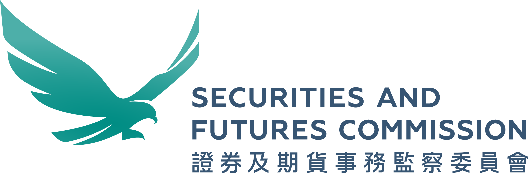 New Substantial Shareholder ApplicationSpecified under section 402 of the Securities and Futures Ordinance (“Ordinance”) (Cap 571)FormDName of applicant(s)*CE Number(if applicable)Are you an associate of another substantial shareholder/ substantial shareholder applicant?Are you an associate of another substantial shareholder/ substantial shareholder applicant?Are you:a)	a licensed representative;b)	a licensed corporation/registered institution; orc)	an approved substantial shareholder of a licensed corporation?***Are you:a)	a licensed representative;b)	a licensed corporation/registered institution; orc)	an approved substantial shareholder of a licensed corporation?*** Yes** No Yes No**** Yes** No Yes No**** Yes** No Yes No**** Yes** No Yes No****Name of target licensed corporation(s) (“Licensed Corporation(s)”)*CE NumberContact person regarding any queries on this formContact person regarding any queries on this formEnglish/Chinese nameEnglish/Chinese nameContact person regarding any queries on this formContact person regarding any queries on this formBusiness title/Firm nameBusiness title/Firm nameContact person regarding any queries on this formContact person regarding any queries on this formRelationship with the applicant(s)Relationship with the applicant(s)Contact person regarding any queries on this formContact person regarding any queries on this formMobile numberE-mail addressInterpretations“Associate” is defined under Part 1 of Schedule 1 to the Ordinance.“Licensed Corporation(s)” in this form refers to the corporation(s) licensed under section 116(1) of the Ordinance of which you are applying to become or continue to be substantial shareholder(s).“Executive officer” is defined under Part 1 of Schedule 1 to the Ordinance.  “Responsible officer” means a person who is a licensed representative and is approved by the Commission under section 126(1) of the Ordinance to act as a responsible officer.  “Substantial shareholder” is defined under section 6 of Part 1 of Schedule 1 to the Ordinance.“Takeovers Code” refers to the Codes on Takeovers and Mergers and Share Buy-backs.“You” in this form refers to each of the new substantial shareholder applicant(s) of the Licensed Corporation(s).InstructionsThis form can be completed by all the new substantial shareholders applicants of the same licensed corporation(s).  Each of the applicants should separately complete the relevant declaration section (section 4.1 or section 4.2) and attach the signed declaration page to this form.If you are not a licensed person, a registered institution or an approved substantial shareholder of a licensed corporation, you should additionally complete Supplement A (if you are a corporation) or Supplement B (if you are an individual).If you are an approved corporate substantial shareholder of a licensed corporation(s), you should provide an updated list of directors on a separate document. If any director in the list has not previously submitted to the Commission a separate supplement prescribed by the Commission and is not a licensed person, a registered institution or an approved substantial shareholder of a licensed corporation(s), each of such directors should separately complete Supplement A (if the director is a corporation) or Supplement B (if the director is an individual).For the purpose of completing this form, you, as a substantial shareholder applicant of a Licensed Corporation(s), will not be considered by the Commission to have a “close link” to the Licensed Corporation(s) if you:-alone, do not have a direct or indirect interest in the Licensed Corporation(s) as described in section 6 of Part 1 of Schedule 1 to the Ordinance; together with any of your associates, have a direct or indirect interest in the Licensed Corporation(s) as described in section 6 of Part 1 of Schedule 1 to the Ordinance; are and will be controlled or influenced by another substantial shareholder(s) (including substantial shareholder applicant(s)) of the Licensed Corporation(s); anddo not and will not have any involvement in the management and operation of the Licensed Corporation(s).If you do not have a close link to the Licensed Corporation(s), you may choose to complete Parts I, II and VII of Supplement A or Parts I, III and VI of Supplement B only, where applicable together with this form.  However, the Commission may request that you provide additional information, or complete the remaining parts of the applicable supplement, if the Commission considers necessary.Please fill in all parts of this form and ensure that (i) documents required in this form; and (ii) correct application fee have been enclosed.   Application fee is payable on a per application basis regardless of the number of applicants and the number of licensed corporations involved.Incomplete application may increase the time taken for the Commission to process your application or may be returned.  Please refer to Licensing Handbook on the Commission’s website (www.sfc.hk) for the return policy.If there is not enough space, please use separate sheets of paper and clearly mark each separate sheet of paper with the relevant section number.  If you are a licensed person, a registered institution or an approved substantial shareholder of a licensed corporation, please ensure your contact information (e.g. email address, address and telephone number) is maintained up-to-date with the Commission. If you need to update your contact information, please submit a notification to the Commission via the SFC Online Portal*.* If you are an approved substantial shareholder of a licensed corporation and you do not have an account with the SFC Online Portal, please notify the Commission of the relevant change via Form E.If the Commission is satisfied that a person has substantial practical difficulties in complying with any of the requirements under this form, it may exercise its discretion to dispense with the requirements to such extent as it considers necessary.  If you consider that you have substantial practical difficulties in complying with any requirements under this form, please enclose a separate document setting out your substantial practical difficulties for the Commission’s consideration. Please note that the Commission would only exercise its discretion under special circumstances.If there are any changes to the information provided in support of this application before it is concluded, you should notify the Commission in writing immediately after the changes take place.  Any changes in information may result in delay in processing.WarningAll information and documents submitted to the Commission must be true, accurate and complete. Under section 383(1) of the Ordinance, a person commits an offence if – he, in support of any application made to the Commission under or pursuant to any provision of this Ordinance, whether for himself or for another person, makes a representation, whether in writing, orally or otherwise, that is false or misleading in a material particular; andhe knows that, or is reckless as to whether, the representation is false or misleading in a material particular.Under section 131(2) of the Ordinance, a person commits an offence if he has become and continued to be a substantial shareholder of a licensed corporation without the Commission’s approval under section 132(1)(a).  PartDetailsIChange to the Shareholding Structure of the Licensed Corporation(s)IISource of FundingIIIInformation About Licensed Corporation(s) After the Shareholding ChangeIVDeclarationSection 1: Details of the Change Yes, effective date (DD/MM/YYYY):(continue to section 1.5) No, proposed effective date (DD/MM/YYYY):(continue to section 1.6)Your nameName of other substantial shareholder(s) or substantial shareholder applicant(s) that you are associated withType of associate relationship*Section 2: Details of Source of Funding2.2	 Please state the total amount of consideration.HK$Name of personName of personName of personName of personClass of shares to be subscribed/acquired/held*Class of shares to be subscribed/acquired/held*Class of shares to be subscribed/acquired/held*Class of shares to be subscribed/acquired/held*Number of shares to be subscribed/acquired/held*Number of shares to be subscribed/acquired/held*Number of shares to be subscribed/acquired/held*Number of shares to be subscribed/acquired/held*Respective cost of consideration (HK$)Respective cost of consideration (HK$)Respective cost of consideration (HK$)Respective cost of consideration (HK$)Source of funding of the person providing your financial supportSource of funding of the person providing your financial supportSource of funding of the person providing your financial supportSource of funding of the person providing your financial supportSource of funding of the person providing your financial supportSource of funding of the person providing your financial supportSource of funding of the person providing your financial supportSource of funding of the person providing your financial supportSource of funding of the person providing your financial support Personal savings Personal savings Personal savings Personal savings Personal savings Personal savings Personal savings Personal savings Personal savings Personal investment Personal investment Personal investment Personal investment Personal investment Personal investment Personal investment Personal investment Personal investment Internal capital Internal capital Internal capital Internal capital Internal capital Internal capital Internal capital Internal capital Internal capital Issuance of new shares Issuance of new shares Issuance of new shares Issuance of new shares Issuance of new shares Issuance of new shares Issuance of new shares Issuance of new shares Issuance of new sharesNo of shares to be issued/issued :No of shares to be issued/issued :No of shares to be issued/issued :No of shares to be issued/issued :Total amount of capital raised (HK$) :Total amount of capital raised (HK$) :Total amount of capital raised (HK$) :Total amount of capital raised (HK$) : Financial arrangement from group companies or other third party Financial arrangement from group companies or other third party Financial arrangement from group companies or other third party Financial arrangement from group companies or other third party Financial arrangement from group companies or other third party Financial arrangement from group companies or other third party Financial arrangement from group companies or other third party Financial arrangement from group companies or other third party Financial arrangement from group companies or other third partyName of the party providing the funding :Name of the party providing the funding :Name of the party providing the funding :Name of the party providing the funding :Nature of the financial arrangement : Nature of the financial arrangement : Nature of the financial arrangement : Nature of the financial arrangement : Nature of the financial arrangement : Nature of the financial arrangement : Nature of the financial arrangement : Nature of the financial arrangement : Nature of the financial arrangement :  Secured loan Unsecured loan Subordinated loan Subordinated loan Others: Others:Total amount provided by the party (HK$) :Total amount provided by the party (HK$) :Total amount provided by the party (HK$) :Total amount provided by the party (HK$) :Tenor :Tenor :Tenor :Tenor :Repayment term :Repayment term :Repayment term :Repayment term : Others, please provide details : Others, please provide details : Others, please provide details : Others, please provide details :Is the funding subject to any foreign exchange controls?Is the funding subject to any foreign exchange controls?Is the funding subject to any foreign exchange controls?Is the funding subject to any foreign exchange controls? Yes Yes No No NoSection 3: Details of the InformationIntended change code*Name of the relevant Licensed Corporation(s)Details of the changes**Intended timelineName of the relevant Licensed Corporation(s)Details of the changesName of the personName of the relevant Licensed Corporation(s)Proposed job title and duties in the relevant Licensed Corporations  Asset management  Securities or futures brokerage  Securities margin financing    Electronic trading or automated trading servicesBroker/Introducing broker“” Broking stocks/unit trusts/mutual funds/debt securities/stock derivatives/structured products*Introducing brokerageBroking futures contracts/futures derivatives*Placing/underwriting securitiesMarket making – securities/ futures contracts*Inter-dealer brokerage – securities/ futures contracts*Serving as a central dealing function for group companiesStock borrowing and lendingProviding incidental discretionary account service - securities/futures contracts* Securities margin financing Acting as listing agent of exchange-traded fundsLeveraged foreign exchange tradingLeveraged foreign exchange tradingLeveraged foreign exchange trading Providing incidental discretionary account serviceSales and advisorySales and advisoryGiving advice on stocks/unit trusts/mutual funds/debt securities/stock derivatives/structured products/futures contracts*Marketing/distributing unit trusts/mutual funds/structured products/virtual asset funds*Publishing research or analyses on securities/futures contracts*Robo-advisory service on stocks/unit trusts/mutual funds/debt securities/stock derivatives/structured products/futures contracts*Undertaking activities in connection with matters regulated by the Takeovers CodeSponsor/compliance adviserGiving advice on other corporate finance matters Electronic trading system/Automated trading services operatorElectronic trading system/Automated trading services operatorInternet trading/direct market access/algorithmic trading*^ for stocks/unit trusts/mutual funds/debt securities/stock derivatives/futures contracts/futures derivatives/leveraged foreign exchange contracts*Alternative liquidity pool#Operating a pre-initial public offering/odd-lot/bond trading platform*Operating an equity crowd funding platformOperating a virtual asset trading platformOther automated trading services, please specify: Asset managerAsset managerManaging public funds/real estate investment scheme/discretionary accounts/private funds/virtual asset    funds* Credit rating agencyCredit rating agencyProviding credit rating servicesOver-the-counter derivativesOver-the-counter derivativesDealing in/advising on over-the-counter derivatives productsClearing over-the-counter derivatives productsInternet trading/direct market access/algorithmic trading*^ for over-the-counter derivatives productsManaging portfolios of over-the-counter derivative transactionsProprietary tradingProprietary tradingProprietary trading in securities/futures contracts/over-the-counter derivatives products*OthersOthersSelling insurance products/mandatory provident fund products/other pension products*Providing custodyOther activities, please specify: Section 4.1: Corporate substantial shareholder applicant’s declarationFor and on behalf of:Name of corporation lodging the applicationName of corporation lodging the applicationName of director/responsible officer/  executive officer/person authorised by                           the board of directors*SignatureDateSection 4.2: Individual substantial shareholder applicant’s declarationI,Name of applicantSignature DateI/We,, refer to my/our application for approval to become a substantialshareholder of a corporation licensed under section 116 of the Securities and Futures Ordinance (“SFO”) enclosed herewith.shareholder of a corporation licensed under section 116 of the Securities and Futures Ordinance (“SFO”) enclosed herewith.shareholder of a corporation licensed under section 116 of the Securities and Futures Ordinance (“SFO”) enclosed herewith.For individual applicantSignature of applicant:HKID/Passport* number:Date:For corporate applicantSignature of director/duly authorised person**:Signature of director/duly authorised person**:Full Name:Title:HKID/Passport* number:Date: